Publicado en 29590 el 14/05/2013 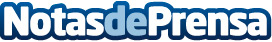 Solbyte nos muestra las KPI en una estrategia de marketing digitalAl desarrollar una estrategia de marketing online hay que determinar cuáles van a ser las KPI's a perserguir para tener claros los objetivos que se quieren conseguir y medirlos adecuadamente.Datos de contacto:maitemarketingNota de prensa publicada en: https://www.notasdeprensa.es/solbyte-nos-muestra-las-kpi-en-una-estrategia-de-marketing-digital Categorias: Marketing http://www.notasdeprensa.es